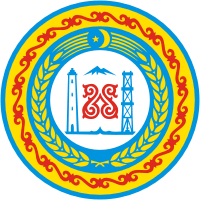 СОНЕТ ДЕПУТАТОВ ШАТОЙСКОГО МУНИЦИПАЛЬНОГО РАЙОНА ЧЕЧЕНСКОЙ РЕСПУБЛИКИ ВТОРОГО СОЗЫВР Е Ш Е Н И Еот «23 »  апреля 2015 года              	№16                                  с. Шатой«Об утверждении плана социально – экономического  развития  Шатойского муниципального района Чеченской Республики на 2015 год»В соответствии со статьей 35 Федерального закона от 06.10.2003 г. №131 – ФЗ «Об общих принципах организации местного самоуправления в Российской Федерации и статьи 27 Устава Шатойского муниципального района, Совет депутатов Шатойского муниципального района второго созыва:РЕШИЛ Утвердить план социально – экономического развития Шатойского муниципального района Чеченской Республики на 2015 год (прилагается).Опубликовать настоящее решение и план социально – экономического развития Шатойского муниципального района на 2015 год в районной газете «Ламанан аз» и разместить на официальном сайте администрации Шатойского муниципального района. Настоящее решение вступает силу со дня его принятия.Глава Шатойского муниципального района                                                               Х.И. ДадаевПЛАНсоциально-экономического развитияШатойского муниципального района на 2015 годГлаваШатойского муниципального района 2015 годВ соответствии с Региональной Целевой Программой, ведомственными программами, а также за счет местного бюджета, для строительства и восстановления в 2015 году по району запланированы следующие объекты:В том числе:I. По региональной целевой программе1. Коммунальное хозяйствоОбъекты промышленности, транспорта и связи2.3дравоохранениеСельское хозяйствоАгрокомбинат "Дружба"Модернизация перерабатывающих цехов овощей, фруктов и лекарственныхтрав –Змлн.усл. банок, 4 т. лекарственных трав, 10 тонн меда в год. Строительство животноводческой фермы в с/п Улус-Керт на 300 голов. Восстановление животноводческой фермы в с/пХаккой на 300 голов.II. Строительство и восстановление за счет местного бюджета Строительство административных зданийИз 15 администраций населенных пунктов восемь администраций имеют собственные здания, остальные размещаются в арендуемых помещениях.В 2015г. Планируется строительство административных зданий населенных пунктов.Перечень объектов, планируемых для строительства за счет средств местного бюджета в 2015 году.Спортивные стадионы, площадки.КультураВ районе работают: районный дом культуры, центральная библиотека и 14 филиалов , 11 сельских домов культуры.В районе  планируется строительство 8 библиотек, 8 домов культуры, находящихся в арендованных помещениях.№ п\пПеречень объектов1Строительство канализационных сетей в районе общей протяженностью 6,7км.2Строительство очистных сооружений в с/п Шатой, с мощность 150 куб.м.3Строительство водопроводных сетей в Шатойском сельском поселении Шатойского муниципального района -9000 м.4Строительство водопроводных сетей в Памятойском сельском поселении (Гуш-Керт) Шатойского муниципального района-5300 м.№ п\п                                   Перечень объектов1Строительство на территории района завода по переработке твердых  бытовых отходов.№ п\пПеречень объектовПеречень объектов1Строительство амбулаторно-поликлинического учреждения в А-Шериповском сельском поселении Шатойского муниципального района - 25коек/70посещ.Строительство амбулаторно-поликлинического учреждения в А-Шериповском сельском поселении Шатойского муниципального района - 25коек/70посещ.                        3. Образование                        3. Образование                        3. Образование№ п\п№ п\пПеречень объектов11Строительство ОШ в с/п Зоны на 80 мест№ п/пНаименование объектов1.Строительство здания администрации в с/п Дай2.Строительство здания администрации в с/пХарсеной3.Строительство здания администрации в с/пШаро-Аргун4.Строительство здания администрации в с/пНохч-Келой5.Строительство здания администрации в с/пБ.Варанды6.Строительство здания администрации в с/пНихалой7.Строительство здания администрации в с/п Хал-Келой№ п/пНаименование объектов1Строительство спортивного зала в с/п Дай2Строительство спортивного зала в с/пБекум-Кали3Строительство спортивного зала в с/п Б-Варандып/пНаименование объектов1Строительство здания библиотеки в с/п Зоны2 Строительство здания библиотеки в с/п А. Шерипова3Строительство здания библиотеки в с/пНохч-Келой4Строительство здания библиотеки в с/п Хал-Келой5Строительство здания библиотеки в с/п Улус-Керт6Строительство здания библиотеки в с/пУрдюхой7Строительство здания библиотеки в с/п Б. Варанды8Строительство здания библиотеки в с/п Дай9Строительство дома культуры в с/п Зоны10Строительство дома культуры в с/пНохч-Келой11Строительство дома культуры в с/п А. Шерипова12Строительство дома культуры в с/пУрдюхой13Строительство дома культуры в с/п Дай14Строительство дома культуры в с/п Б. Варанды15Строительство дома культуры в с/п Улус-Керт16Строительство дома культуры в с/пШаро-Аргун